Gerovės konsultantaiŽemo intensyvumo konsultavimo paslaugos asmenims  susiduriantiems su emociniai sunkumaisKAS YRA GEROVĖS KONSULTANTAS? GEROVĖS KONSULTANTAS –  specialistas, turintis reikalavimus atitinkantį išsilavinimą ir baigęs specialius asmenų, patiriančių psichologinių ir emocinių sunkumų, mokymus.KAM SKIRTOS GEROVĖS KONSULTANTŲ PASLAUGOS?Asmenims nuo 18 metų, kuriems pasireiškia lengvi streso, nerimo, nemigos, depresijos bei psichologinės adaptacijos problemų požymiai. Dėl paslaugų asmenys kreipiasi patys arba pagal rekomendacijas.KĄ UŽTIKRINA GEROVĖS KONSULTANTŲ PASLAUGOS?NEMOKAMAS paslaugas suaugusiems;konsultavimo paslaugas BE SIUNTIMO ar SPECIALAUS NUKREIPIMO;minimalų konsultacijos laukimo laiką;konsultacijas internetu, esant nepalankioms sąlygoms.KUR VYKSTA KONSULTACIJOS?Paslaugos teikiamos Joniškio rajono savivaldybės visuomenės sveikatos biure, adresu Vilniaus g. 6, prireikus Gerovės konsultantas gali atvykti į kliento gyvenamosios vietos seniūniją.KĄ DAR SVARBAUS TURĖČIAU ŽINOTI?Teikiamos paslaugos yra NEDISKRIMINUOJANČIOS, išlaikytas KONFIDENCIALUMAS bei SAUGUMAS.Paslaugų teikimas grindžiamas abipuse pagarba, tarpusavio supratimu ir susitarimu.Paslaugas teikia specialius mokymus baigę bei nuolat kvalifikaciją keliantys Gerovės konsultantai.REGISTRACIJA DARBO DIENOMIS:nuo 9.00 iki 13.00 val. Tel.  8 614 88 159;	nuo 16.00 iki 20.00 val. Tel. 8 627 99 069;REGISTRACIJA INTERNETU:https://vsbjoniskis.lt/registracija/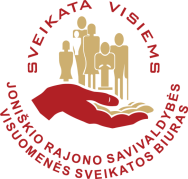 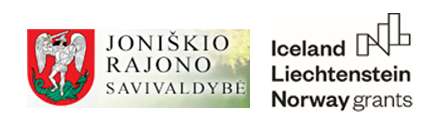 Gerovės konsultantų paslaugos teikiamos įgyvendinant projektą „Gerovės konsultantų modelio įdiegimas Joniškio rajone“ Nr. LT03-1-SAM-K02-008. Projektą įgyvendina Joniškio rajono savivaldybės administracija kartu su Joniškio rajono savivaldybės visuomenės sveikatos biuru.Daugiau informacijos https://geroveskonsultantai.lt/Titulinis/REKVIZITAI:Joniškio rajono savivaldybės visuomenės sveikatos biurasVilniaus g. 6, JoniškisTel. (8 426) 60537el. p. geroves.konsultantai@gmail.comhttps://vsbjoniskis.lt/